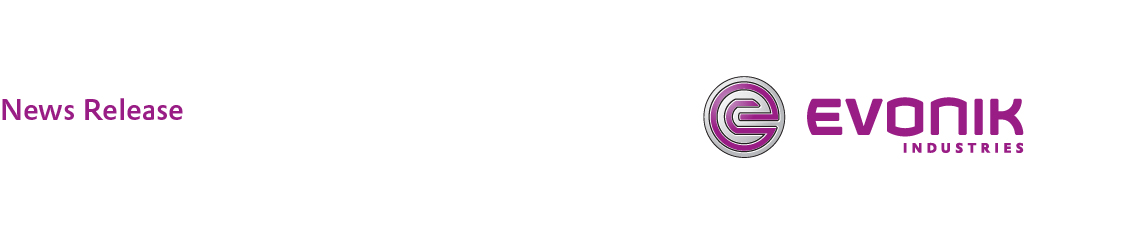 Evonik Cyro LLC Launches ACRYLITE® Digital Print for Flatbed Digital PrintersPARSIPPANY, N.J., April 20, 2016 – Evonik Cyro LLC today rolled out its new ACRYLITE® digital print acrylic sheet, which is uniquely designed for optimal ink adhesion with UV curable inks, thereby eliminating the need for costly adhesion promoters or additional surface preparation.Typically, flatbed digital printers use inks that are cured under ultraviolet light. When printing on standard acrylic sheet, inks can exhibit poor adhesion quality to the surface unless they are pre-treated with additional products or steps. ACRYLITE® digital print acrylic addresses this issue and removes any additional steps from the printing process.ACRYLITE® digital print acrylic also features superior optical clarity which ensures color accuracy and brilliance on every print. Additionally, ACRYLITE® digital print acrylic has already been developed and successfully tested with the leading digital UV flatbed printers.“Digital printers have been asking Evonik Cyro for an acrylic sheet that can be printed directly on and ACRYLITE® digital print delivers,” said Stephen Garmon, Segment Manager for Evonik Cyro. “The improvement in print adhesion versus standard acrylic sheet make ACRYLITE® digital print perfect for retail signage, architectural design prints, wayfinding signs and other artwork and photographic applications.”ACRYLITE® digital print’s unique masking configuration enables improved durability during fabrication. On the print side, a white fabrication grade masking provides protection while helping to reduce static. The non-print side features a clear adhesive poly masking that protects the surface and allows for print inspection.ACRYLITE® digital print acrylic is shipped in double-poly overwrap packaging encased with desiccant to minimize moisture absorption and ensure substrate flatness which helps reduce costly print head strikes during printing.To learn more about ACRYLITE® digital print, stop by Evonik’s booth 2145 at ISA Sign Expo 2016 in Orlando, Florida or visit: www.acrylite.net.For additional information about Evonik in North America, please visit our website: http://corporate.evonik.us/region/north_america.Company information Evonik, the creative industrial group from Germany, is one of the world leaders in specialty chemicals. Profitable growth and a sustained increase in the value of the company form the heart of Evonik’s corporate strategy. Its activities focus on the key megatrends health, nutrition, resource efficiency and globalization. Evonik benefits specifically from its innovative prowess and integrated technology platforms.Evonik is active in over 100 countries around the world. In fiscal 2014 more than 33,000 employees generated sales of around €13.5 billion and an operating profit (adjusted EBITDA) of about €2.47 billion.DisclaimerIn so far as forecasts or expectations are expressed in this press release or where our statements concern the future, these forecasts, expectations or statements may involve known or unknown risks and uncertainties. Actual results or developments may vary, depending on changes in the operating environment. Neither Evonik Industries AG nor its group companies assume an obligation to update the forecasts, expectations or statements contained in this release.For more information, contact:Robert Brown
Evonik CorporationTel: +1 973 929-8812Cell: +1 973 906-4635
E-mail: robert.brown@evonik.com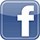 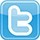 